О внесении изменений в постановление администрации поселка Кедровый  Красноярского края от 18.11.2013 №455-п «Об утверждении новой редакции Положения об оплате труда работников администрации поселка  Кедровый Красноярского края за исключением работников, осуществляющих деятельность в сфере социальной защиты населения, не являющихся лицами, замещающими должности муниципальной службы»В соответствии со статьей 144 Трудового кодекса Российской Федерации, Федеральным законом от 06.10.2003 № 131-ФЗ «Об общих принципах организации местного самоуправления в Российской Федерации»,  Решением Совета депутатов поселка Кедровый Красноярского края от 24.06.2011 № 23-78Р «О  системах оплаты труда работников муниципальных бюджетных и казенных учреждений поселка Кедровый Красноярского края», руководствуясь Уставом поселка Кедровый Красноярского края, П О С Т А Н О В Л Я Ю:	1. Внести в постановление администрации поселка Кедровый Красноярского края от 18.11.2013 № 455-п «Об утверждении новой редакции Положения об оплате труда работников администрации поселка Кедровый Красноярского края за исключением работников, осуществляющих деятельность в сфере социальной защиты населения, не являющихся лицами, замещающими должности муниципальной службы» следующие изменения:         	приложение №1 к Положению об оплате труда работников администрации поселка Кедровый Красноярского края изложить в новой редакции согласно приложению к настоящему постановлению.	2.  Контроль за исполнением настоящего постановления оставляю за собой.	3. 	Постановление вступает в силу после официального опубликования в печатном издании «Вести Кедрового» и распространяет свои действия с 01.10.2020 года. Глава поселка КедровыйКрасноярского края 							      А.М.ФедорукМинимальные размеры окладов (должностных окладов), ставок заработной платы ПКГ «Общеотраслевые профессии рабочих первого уровня»1 квалификационный уровеньПКГ «Общеотраслевые профессии рабочих второго уровня»4 квалификационный уровень Должности специалистов, не включенные в ПКГ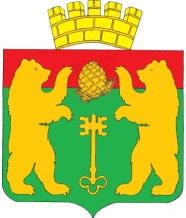 АДМИНИСТРАЦИЯ ПОСЕЛКА КЕДРОВЫЙ
КРАСНОЯРСКОГО КРАЯП О С Т А Н О В Л Е Н И ЕПриложение к  постановлению администрации поселка КедровыйКрасноярского края от 25.09.2020 № 380-пПриложение № 1 к  положению об оплате труда работников администрации п. Кедровый Красноярского края, за исключением работников, осуществляющих деятельность в сфере социальной защиты населения, не являющихся лицами, замещающими должности муниципальной  службы№ 
п/пДолжностиРазмер оклада (должностного оклада), ставки заработной платы, руб.1Дворник, подсобный рабочий3 016№ 
п/пДолжностиРазмер оклада (должностного оклада), ставки заработной платы, руб.1Водитель автомобиля5 667№ 
п/пДолжностиРазмер оклада (должностного оклада), ставки заработной платы, руб.1Специалист по техническому обслуживанию ЛВС, сетей ограниченного доступа, компьютерного оборудования4 282